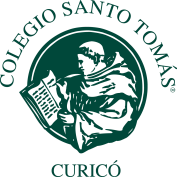 Plan Lector de inglés 2024 Colegio Santo Tomás CuricóEstimados padres y apoderados:Informamos a usted del plan lector para la asignatura de inglés y la fecha en la que su hijo deberá contar con el libro, pues el trabajo se efectúa mayoritariamente en clases.Es importante que el libro esté identificado con el nombre del niño.Los textos de inglés para 2024 se pueden conseguir en: Tienda online − www.libreriainglesa.cl –El descuento de colegio estará disponible desde febrero para estos textos, tanto en plataforma como en librería.Curicó: Librería Patricia Yungay 650, Galería Caracol local 5CursoSemestreSerieTítuloEditorialFecha de inicio de trabajo en aula1°I° SemestreThe Thinking Train  At the zooHelblingAbril1°II° SemestreYoung Readers  The hare and the tortoiseHelblingAgosto2ºI° SemestreYoung ReadersThe Leopard and the Monkey + CD/CDRHelblingAbril2ºII° SemestreThe Thinking TrainLet's play!HelblingAgosto3ºI° SemestreYoung ReadersPeach Boy + CD/CDRHelblingAbril3ºII° SemestreThe Thinking TrainThe Three SeedsHelblingAgosto4ºI° SemestreYoung ReadersTheseus and the Minotaur + CD/CDRHelblingAbril4ºII° SemestreThe Thinking TrainA problem for Prince PercyHelblingAgosto5ºI° SemestreYoung Readers  Skater BoyHelblingAbril5ºII° SemestreThe Thinking Train  Unreal schoolHelblingAgosto6ºI° SemestreRed SeriesThe Wonderful Wizard of Oz + CD (NE)HelblingAbril6ºII° SemestreRed SeriesMowgli’s BrothersHelblingAgosto7ºI° SemestreRed SeriesThe adventures of Doctor DolittleHelblingAbril7ºII° SemestreRed SeriesAlice’s adventures in WonderlandHelblingAgosto8ºI° SemestreRed SeriesThe secret gardenHelblingAbril8ºII° SemestreRed SeriesSherlock Holmes and the stolen jewelsHelblingAgostoII° SemestreBlue SeriesThe adventures of Huckleberry Finn HelblingAbrilIII° SemestreRed SeriesWhite Fang HelblingAgostoIII° SemestreBlue SeriesDracula HelblingAbrilIIII° SemestreBlue SeriesEmma HelblingAgostoIIII° SemestreBlue SeriesTales of mystery HelblingAbrilIIIII° SemestreBlue SeriesFrankenstein HelblingAgostoIVI° SemestreBlue SeriesPride and Prejudice HelblingAbril